CÂMARA MUNICIPAL DE CRUZEIRO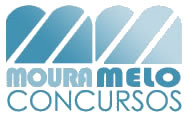 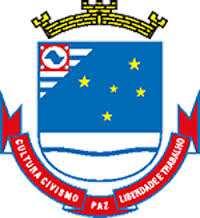 CONCURSO PÚBLICO DE PROVASEDITAL Nº 01/2014RETIFICAÇÃO AO EDITAL DE CONVOCAÇÃO PARA AS PROVAS Nº. 01/2014A CÂMARA MUNICIPAL DE CRUZEIRO faz saber a quem possa interessar, que o edital de convocação para as provas do concurso público nº01/2014, para o preenchimento de diversas vagas de seu quadro permanente de pessoal, sob o regime Celetista, CONFORME LEGISLAÇÃO PERTINENTE, tem as seguintes alterações e complementações:Por solicitação judicial, fica alterada a data da prova objetiva do cargo Técnico Legislativo IV (Supervisor de Recursos Humanos) para o dia 21/12/2014 às 09:30h, de acordo com a tabela abaixo:DIA 21/12/2014PERÍODO DA MANHÃFicam mantidas as demais condições e regras estabelecidas no Edital do Concurso Público n° 01/2014 de 13 de outubro de 2014.E para que chegue ao conhecimento de todos e que ninguém possa alegar ignorância, faz baixar presente RETIFICAÇÃO AO EDITAL DE CONVOCAÇÃO PARA AS PROVAS DO CONCURSO PÚBLICO N° 01/2014, que será publicado na imprensa local, no site: http://www.mouramelo.com.br e afixado no lugar de costume da Câmara Municipal de Cruzeiro. Cruzeiro, 11 de dezembro de 2014.Thales Gabriel FonsecaPresidente de Câmara Municipal de CruzeiroDIA 21/12/2014 - PERÍODO DA MANHÃABERTURA DOS PORTÕES: 08:45 hFECHAMENTO DOS PORTÕES E INÍCIO DAS PROVAS: 09:30 hDIA 21/12/2014 - PERÍODO DA MANHÃABERTURA DOS PORTÕES: 08:45 hFECHAMENTO DOS PORTÕES E INÍCIO DAS PROVAS: 09:30 hE.E. Oswaldo Cruz
Rua Capitão Otávio Ramos, Centro – Cruzeiro/SPE.E. Oswaldo Cruz
Rua Capitão Otávio Ramos, Centro – Cruzeiro/SPCARGOSINTERVALOS ALFABÉTICOSTÉCNICO LEGISLATIVO IV (SUPERVISOR DE RECURSOS HUMANOS)Nomes iniciados com as letras "A", "B", "C", "D", "E", "F", "G", "H", "I", "J", "K", "L", "M", "N", "O", "P", "Q", "R", "S", "T", "U", "V", "W", "X", "Y" e "Z".